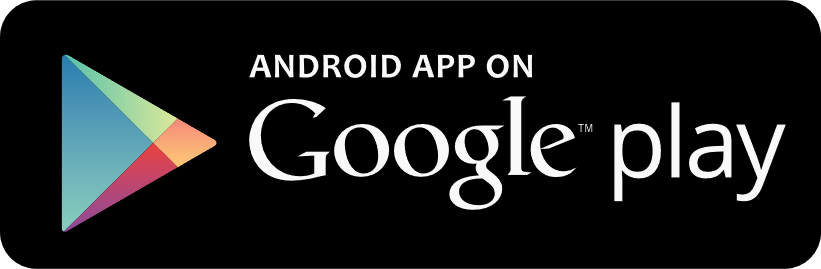 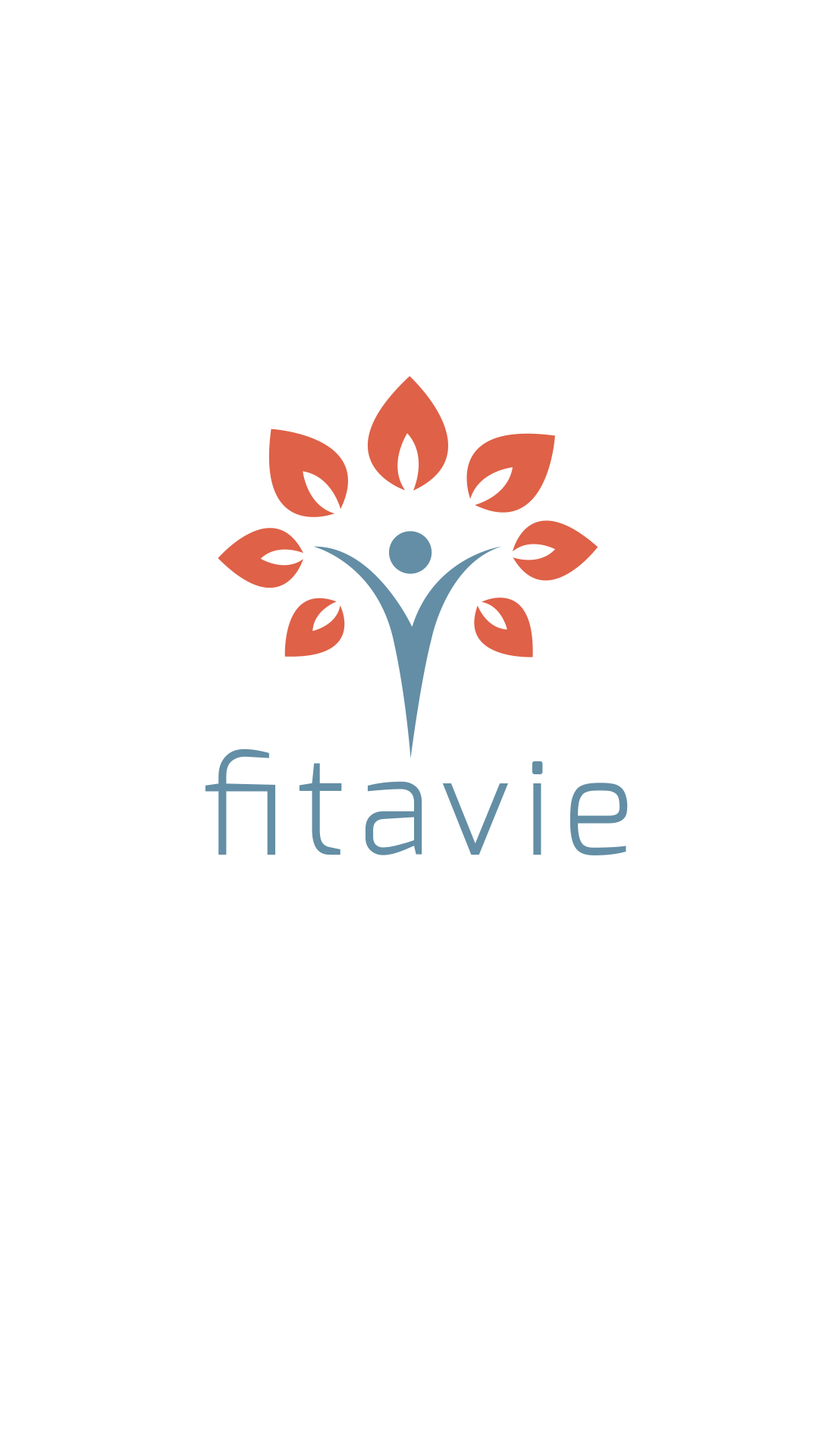 Fitavie & Ter Weel
voor zelfredzamere cliënten Pilot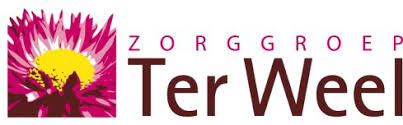 Eind mei tot eind juni is er een Fitavie pilot uitgezet bij Ter Weel Gasthuis (dagbesteding). Gedurende deze periode is er met de cliënten bewogen met gebruik van Fitavie. Eind juni is de pilot geëvalueerd is was de conclusie dat het succesvol was. De cliënten en de begeleiding waren enthousiast en zagen de meerwaarde van bewegen met Fitavie. Er is besloten om Fitavie verder in te zetten  op alle 5 locaties van dagbesteding binnen Ter  Weel en verder te onderzoeken of de bewoners van Ter Weel ook hier gebruik van kunnen maken (eventueel i.c.m. de fysiotherapie).VervolgLeerpunt uit de evaluatie was dat het ‘scholen’ van de begeleiding (d.m.v. eenworkshop) belangrijk is voor de continuïteit van gebruik van Fitavie en om ervoor tezorgen dat bewegen structureel onderdeel uitmaakt van een dagprogramma. Door het aanbieden van deze workshop aan begeleiders van de dagbesteding, maar mogelijk ook aan andere vrijwilligers binnen Ter Weel, worden zgn. ‘ambassadeurs’gerealiseerd van Fitavie. Zij zijn de kenners van Fitavie en kunnen dienen als eerstevraagbaak bij vragen over Fitavie.Vervolgens is het belangrijk om, nadat de workshop is gevolgd, zo snel mogelijk metFitavie te gaat werken (bij voorkeur in dezelfde week al). De ervaring leert dat het ‘gewoon doen’ en aan de slag gaan het snelste werkt omvertrouwd te raken met Fitavie en met de inhoud (oefeningen). Het vertrouwd rakenmet Fitavie zal ook centraal staan tijdens de workshop.      Met vriendelijke groet,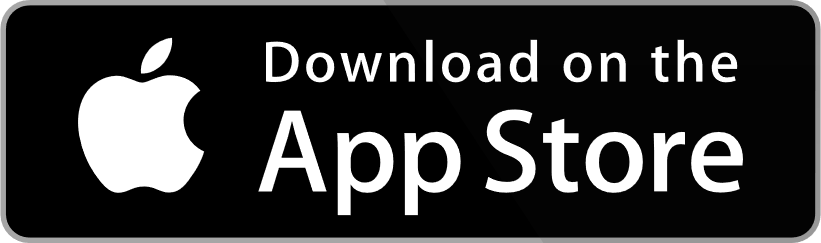 Team FitavieTer Weel GasthuisAugustus 2018PilotEind mei tot eind juni is er een Fitavie pilot uitgezet bij Ter Weel Gasthuis (dagbesteding). Gedurende deze periode is er met de cliënten bewogen met gebruik van Fitavie. Eind juni is de pilot geëvalueerd is was de conclusie dat het succesvol was. De cliënten en de begeleiding waren enthousiast en zagen de meerwaarde van bewegen met Fitavie. Er is besloten om Fitavie verder in te zetten  op alle 5 locaties van dagbesteding binnen Ter  Weel en verder te onderzoeken of de bewoners van Ter Weel ook hier gebruik van kunnen maken (eventueel i.c.m. de fysiotherapie).VervolgLeerpunt uit de evaluatie was dat het ‘scholen’ van de begeleiding (d.m.v. eenworkshop) belangrijk is voor de continuïteit van gebruik van Fitavie en om ervoor tezorgen dat bewegen structureel onderdeel uitmaakt van een dagprogramma. Door het aanbieden van deze workshop aan begeleiders van de dagbesteding, maar mogelijk ook aan andere vrijwilligers binnen Ter Weel, worden zgn. ‘ambassadeurs’gerealiseerd van Fitavie. Zij zijn de kenners van Fitavie en kunnen dienen als eerstevraagbaak bij vragen over Fitavie.Vervolgens is het belangrijk om, nadat de workshop is gevolgd, zo snel mogelijk metFitavie te gaat werken (bij voorkeur in dezelfde week al). De ervaring leert dat het ‘gewoon doen’ en aan de slag gaan het snelste werkt omvertrouwd te raken met Fitavie en met de inhoud (oefeningen). Het vertrouwd rakenmet Fitavie zal ook centraal staan tijdens de workshop.      Met vriendelijke groet,Team FitavieTer Weel GasthuisAugustus 2018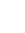 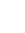 FitaviexPilotEind mei tot eind juni is er een Fitavie pilot uitgezet bij Ter Weel Gasthuis (dagbesteding). Gedurende deze periode is er met de cliënten bewogen met gebruik van Fitavie. Eind juni is de pilot geëvalueerd is was de conclusie dat het succesvol was. De cliënten en de begeleiding waren enthousiast en zagen de meerwaarde van bewegen met Fitavie. Er is besloten om Fitavie verder in te zetten  op alle 5 locaties van dagbesteding binnen Ter  Weel en verder te onderzoeken of de bewoners van Ter Weel ook hier gebruik van kunnen maken (eventueel i.c.m. de fysiotherapie).VervolgLeerpunt uit de evaluatie was dat het ‘scholen’ van de begeleiding (d.m.v. eenworkshop) belangrijk is voor de continuïteit van gebruik van Fitavie en om ervoor tezorgen dat bewegen structureel onderdeel uitmaakt van een dagprogramma. Door het aanbieden van deze workshop aan begeleiders van de dagbesteding, maar mogelijk ook aan andere vrijwilligers binnen Ter Weel, worden zgn. ‘ambassadeurs’gerealiseerd van Fitavie. Zij zijn de kenners van Fitavie en kunnen dienen als eerstevraagbaak bij vragen over Fitavie.Vervolgens is het belangrijk om, nadat de workshop is gevolgd, zo snel mogelijk metFitavie te gaat werken (bij voorkeur in dezelfde week al). De ervaring leert dat het ‘gewoon doen’ en aan de slag gaan het snelste werkt omvertrouwd te raken met Fitavie en met de inhoud (oefeningen). Het vertrouwd rakenmet Fitavie zal ook centraal staan tijdens de workshop.      Met vriendelijke groet,Team FitavieTer Weel GasthuisAugustus 2018PilotEind mei tot eind juni is er een Fitavie pilot uitgezet bij Ter Weel Gasthuis (dagbesteding). Gedurende deze periode is er met de cliënten bewogen met gebruik van Fitavie. Eind juni is de pilot geëvalueerd is was de conclusie dat het succesvol was. De cliënten en de begeleiding waren enthousiast en zagen de meerwaarde van bewegen met Fitavie. Er is besloten om Fitavie verder in te zetten  op alle 5 locaties van dagbesteding binnen Ter  Weel en verder te onderzoeken of de bewoners van Ter Weel ook hier gebruik van kunnen maken (eventueel i.c.m. de fysiotherapie).VervolgLeerpunt uit de evaluatie was dat het ‘scholen’ van de begeleiding (d.m.v. eenworkshop) belangrijk is voor de continuïteit van gebruik van Fitavie en om ervoor tezorgen dat bewegen structureel onderdeel uitmaakt van een dagprogramma. Door het aanbieden van deze workshop aan begeleiders van de dagbesteding, maar mogelijk ook aan andere vrijwilligers binnen Ter Weel, worden zgn. ‘ambassadeurs’gerealiseerd van Fitavie. Zij zijn de kenners van Fitavie en kunnen dienen als eerstevraagbaak bij vragen over Fitavie.Vervolgens is het belangrijk om, nadat de workshop is gevolgd, zo snel mogelijk metFitavie te gaat werken (bij voorkeur in dezelfde week al). De ervaring leert dat het ‘gewoon doen’ en aan de slag gaan het snelste werkt omvertrouwd te raken met Fitavie en met de inhoud (oefeningen). Het vertrouwd rakenmet Fitavie zal ook centraal staan tijdens de workshop.      Met vriendelijke groet,Team FitavieTer Weel GasthuisAugustus 2018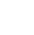 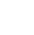 xPilotEind mei tot eind juni is er een Fitavie pilot uitgezet bij Ter Weel Gasthuis (dagbesteding). Gedurende deze periode is er met de cliënten bewogen met gebruik van Fitavie. Eind juni is de pilot geëvalueerd is was de conclusie dat het succesvol was. De cliënten en de begeleiding waren enthousiast en zagen de meerwaarde van bewegen met Fitavie. Er is besloten om Fitavie verder in te zetten  op alle 5 locaties van dagbesteding binnen Ter  Weel en verder te onderzoeken of de bewoners van Ter Weel ook hier gebruik van kunnen maken (eventueel i.c.m. de fysiotherapie).VervolgLeerpunt uit de evaluatie was dat het ‘scholen’ van de begeleiding (d.m.v. eenworkshop) belangrijk is voor de continuïteit van gebruik van Fitavie en om ervoor tezorgen dat bewegen structureel onderdeel uitmaakt van een dagprogramma. Door het aanbieden van deze workshop aan begeleiders van de dagbesteding, maar mogelijk ook aan andere vrijwilligers binnen Ter Weel, worden zgn. ‘ambassadeurs’gerealiseerd van Fitavie. Zij zijn de kenners van Fitavie en kunnen dienen als eerstevraagbaak bij vragen over Fitavie.Vervolgens is het belangrijk om, nadat de workshop is gevolgd, zo snel mogelijk metFitavie te gaat werken (bij voorkeur in dezelfde week al). De ervaring leert dat het ‘gewoon doen’ en aan de slag gaan het snelste werkt omvertrouwd te raken met Fitavie en met de inhoud (oefeningen). Het vertrouwd rakenmet Fitavie zal ook centraal staan tijdens de workshop.      Met vriendelijke groet,Team FitavieTer Weel GasthuisAugustus 2018PilotEind mei tot eind juni is er een Fitavie pilot uitgezet bij Ter Weel Gasthuis (dagbesteding). Gedurende deze periode is er met de cliënten bewogen met gebruik van Fitavie. Eind juni is de pilot geëvalueerd is was de conclusie dat het succesvol was. De cliënten en de begeleiding waren enthousiast en zagen de meerwaarde van bewegen met Fitavie. Er is besloten om Fitavie verder in te zetten  op alle 5 locaties van dagbesteding binnen Ter  Weel en verder te onderzoeken of de bewoners van Ter Weel ook hier gebruik van kunnen maken (eventueel i.c.m. de fysiotherapie).VervolgLeerpunt uit de evaluatie was dat het ‘scholen’ van de begeleiding (d.m.v. eenworkshop) belangrijk is voor de continuïteit van gebruik van Fitavie en om ervoor tezorgen dat bewegen structureel onderdeel uitmaakt van een dagprogramma. Door het aanbieden van deze workshop aan begeleiders van de dagbesteding, maar mogelijk ook aan andere vrijwilligers binnen Ter Weel, worden zgn. ‘ambassadeurs’gerealiseerd van Fitavie. Zij zijn de kenners van Fitavie en kunnen dienen als eerstevraagbaak bij vragen over Fitavie.Vervolgens is het belangrijk om, nadat de workshop is gevolgd, zo snel mogelijk metFitavie te gaat werken (bij voorkeur in dezelfde week al). De ervaring leert dat het ‘gewoon doen’ en aan de slag gaan het snelste werkt omvertrouwd te raken met Fitavie en met de inhoud (oefeningen). Het vertrouwd rakenmet Fitavie zal ook centraal staan tijdens de workshop.      Met vriendelijke groet,Team FitavieTer Weel GasthuisAugustus 2018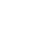 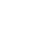 info@fitavie.nlPilotEind mei tot eind juni is er een Fitavie pilot uitgezet bij Ter Weel Gasthuis (dagbesteding). Gedurende deze periode is er met de cliënten bewogen met gebruik van Fitavie. Eind juni is de pilot geëvalueerd is was de conclusie dat het succesvol was. De cliënten en de begeleiding waren enthousiast en zagen de meerwaarde van bewegen met Fitavie. Er is besloten om Fitavie verder in te zetten  op alle 5 locaties van dagbesteding binnen Ter  Weel en verder te onderzoeken of de bewoners van Ter Weel ook hier gebruik van kunnen maken (eventueel i.c.m. de fysiotherapie).VervolgLeerpunt uit de evaluatie was dat het ‘scholen’ van de begeleiding (d.m.v. eenworkshop) belangrijk is voor de continuïteit van gebruik van Fitavie en om ervoor tezorgen dat bewegen structureel onderdeel uitmaakt van een dagprogramma. Door het aanbieden van deze workshop aan begeleiders van de dagbesteding, maar mogelijk ook aan andere vrijwilligers binnen Ter Weel, worden zgn. ‘ambassadeurs’gerealiseerd van Fitavie. Zij zijn de kenners van Fitavie en kunnen dienen als eerstevraagbaak bij vragen over Fitavie.Vervolgens is het belangrijk om, nadat de workshop is gevolgd, zo snel mogelijk metFitavie te gaat werken (bij voorkeur in dezelfde week al). De ervaring leert dat het ‘gewoon doen’ en aan de slag gaan het snelste werkt omvertrouwd te raken met Fitavie en met de inhoud (oefeningen). Het vertrouwd rakenmet Fitavie zal ook centraal staan tijdens de workshop.      Met vriendelijke groet,Team FitavieTer Weel GasthuisAugustus 2018PilotEind mei tot eind juni is er een Fitavie pilot uitgezet bij Ter Weel Gasthuis (dagbesteding). Gedurende deze periode is er met de cliënten bewogen met gebruik van Fitavie. Eind juni is de pilot geëvalueerd is was de conclusie dat het succesvol was. De cliënten en de begeleiding waren enthousiast en zagen de meerwaarde van bewegen met Fitavie. Er is besloten om Fitavie verder in te zetten  op alle 5 locaties van dagbesteding binnen Ter  Weel en verder te onderzoeken of de bewoners van Ter Weel ook hier gebruik van kunnen maken (eventueel i.c.m. de fysiotherapie).VervolgLeerpunt uit de evaluatie was dat het ‘scholen’ van de begeleiding (d.m.v. eenworkshop) belangrijk is voor de continuïteit van gebruik van Fitavie en om ervoor tezorgen dat bewegen structureel onderdeel uitmaakt van een dagprogramma. Door het aanbieden van deze workshop aan begeleiders van de dagbesteding, maar mogelijk ook aan andere vrijwilligers binnen Ter Weel, worden zgn. ‘ambassadeurs’gerealiseerd van Fitavie. Zij zijn de kenners van Fitavie en kunnen dienen als eerstevraagbaak bij vragen over Fitavie.Vervolgens is het belangrijk om, nadat de workshop is gevolgd, zo snel mogelijk metFitavie te gaat werken (bij voorkeur in dezelfde week al). De ervaring leert dat het ‘gewoon doen’ en aan de slag gaan het snelste werkt omvertrouwd te raken met Fitavie en met de inhoud (oefeningen). Het vertrouwd rakenmet Fitavie zal ook centraal staan tijdens de workshop.      Met vriendelijke groet,Team FitavieTer Weel GasthuisAugustus 2018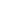 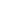 www.fitavie.nlPilotEind mei tot eind juni is er een Fitavie pilot uitgezet bij Ter Weel Gasthuis (dagbesteding). Gedurende deze periode is er met de cliënten bewogen met gebruik van Fitavie. Eind juni is de pilot geëvalueerd is was de conclusie dat het succesvol was. De cliënten en de begeleiding waren enthousiast en zagen de meerwaarde van bewegen met Fitavie. Er is besloten om Fitavie verder in te zetten  op alle 5 locaties van dagbesteding binnen Ter  Weel en verder te onderzoeken of de bewoners van Ter Weel ook hier gebruik van kunnen maken (eventueel i.c.m. de fysiotherapie).VervolgLeerpunt uit de evaluatie was dat het ‘scholen’ van de begeleiding (d.m.v. eenworkshop) belangrijk is voor de continuïteit van gebruik van Fitavie en om ervoor tezorgen dat bewegen structureel onderdeel uitmaakt van een dagprogramma. Door het aanbieden van deze workshop aan begeleiders van de dagbesteding, maar mogelijk ook aan andere vrijwilligers binnen Ter Weel, worden zgn. ‘ambassadeurs’gerealiseerd van Fitavie. Zij zijn de kenners van Fitavie en kunnen dienen als eerstevraagbaak bij vragen over Fitavie.Vervolgens is het belangrijk om, nadat de workshop is gevolgd, zo snel mogelijk metFitavie te gaat werken (bij voorkeur in dezelfde week al). De ervaring leert dat het ‘gewoon doen’ en aan de slag gaan het snelste werkt omvertrouwd te raken met Fitavie en met de inhoud (oefeningen). Het vertrouwd rakenmet Fitavie zal ook centraal staan tijdens de workshop.      Met vriendelijke groet,Team FitavieTer Weel GasthuisAugustus 2018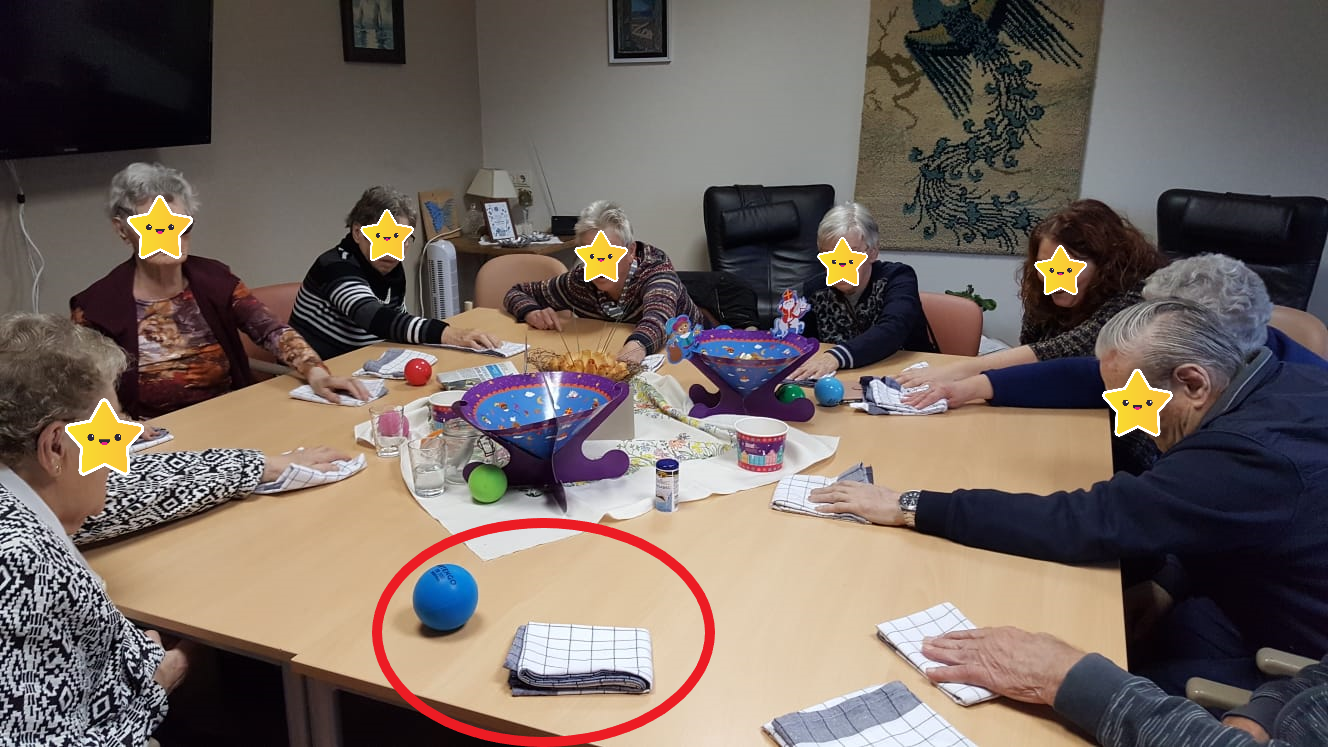 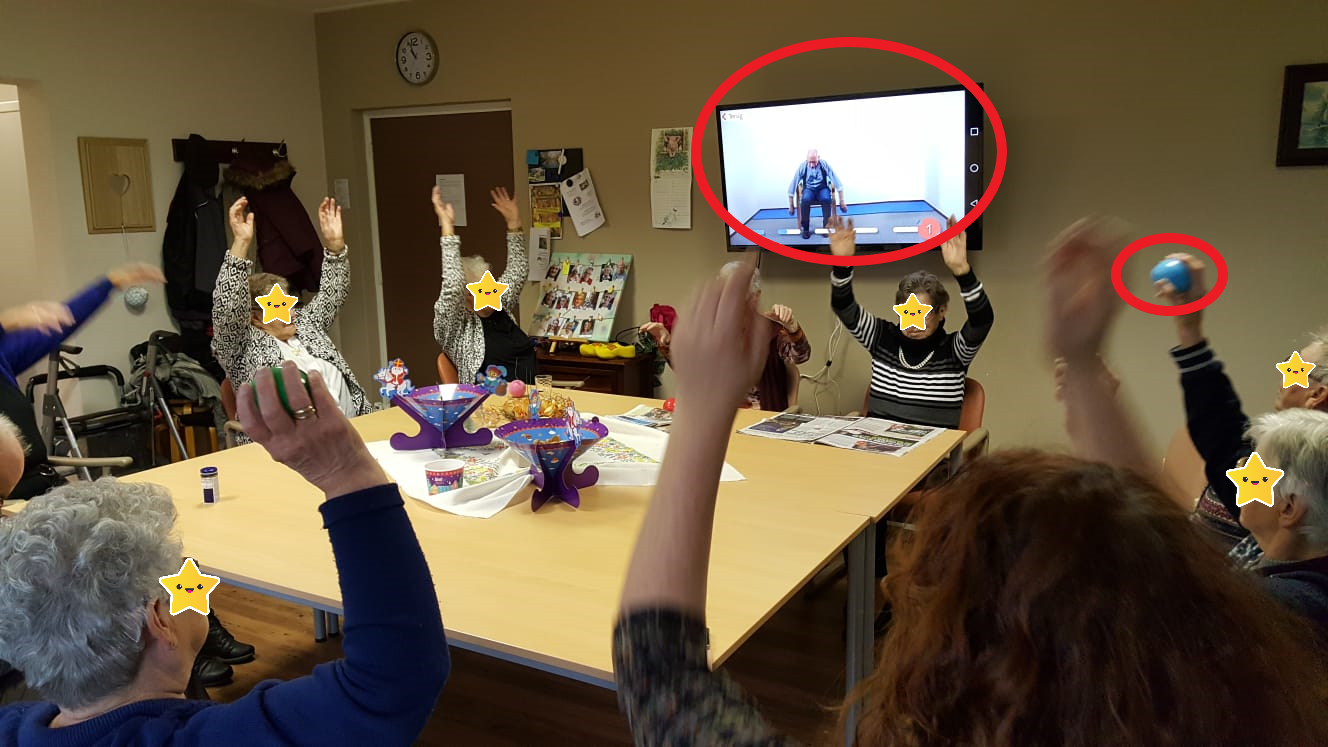 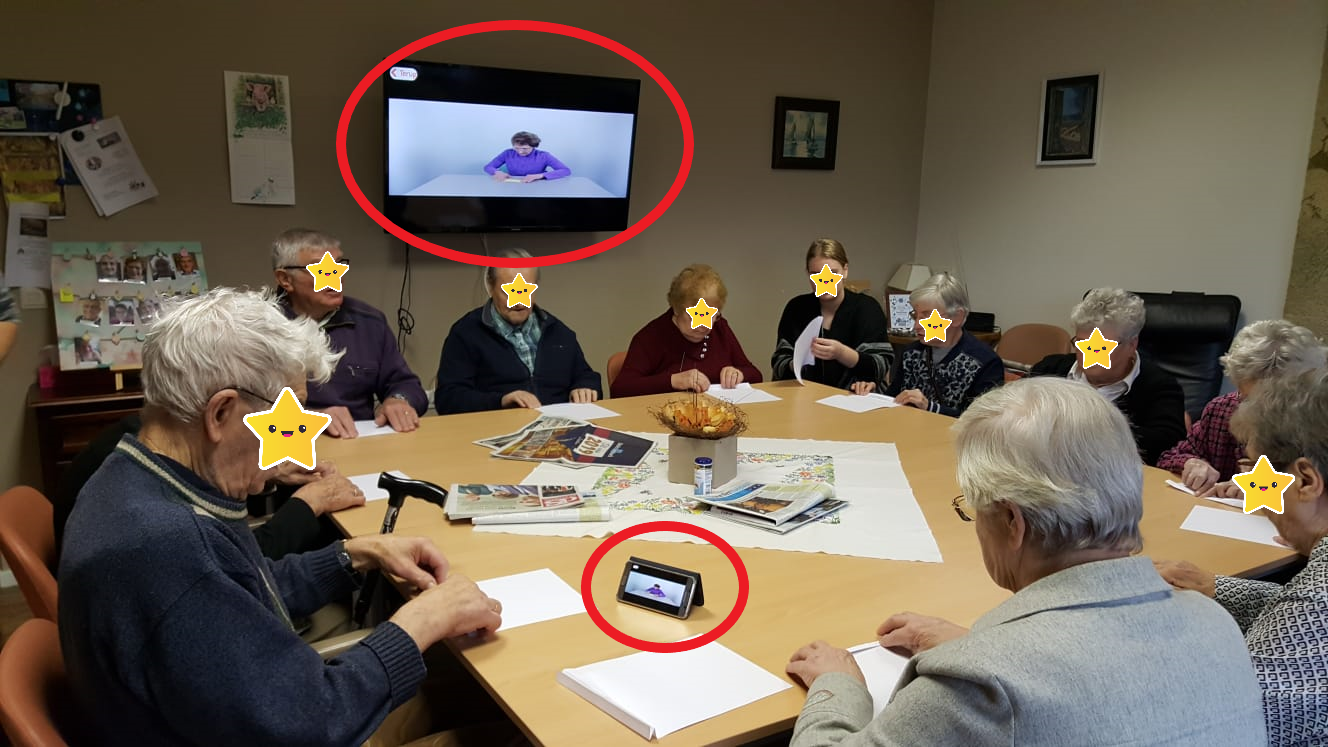 PilotEind mei tot eind juni is er een Fitavie pilot uitgezet bij Ter Weel Gasthuis (dagbesteding). Gedurende deze periode is er met de cliënten bewogen met gebruik van Fitavie. Eind juni is de pilot geëvalueerd is was de conclusie dat het succesvol was. De cliënten en de begeleiding waren enthousiast en zagen de meerwaarde van bewegen met Fitavie. Er is besloten om Fitavie verder in te zetten  op alle 5 locaties van dagbesteding binnen Ter  Weel en verder te onderzoeken of de bewoners van Ter Weel ook hier gebruik van kunnen maken (eventueel i.c.m. de fysiotherapie).VervolgLeerpunt uit de evaluatie was dat het ‘scholen’ van de begeleiding (d.m.v. eenworkshop) belangrijk is voor de continuïteit van gebruik van Fitavie en om ervoor tezorgen dat bewegen structureel onderdeel uitmaakt van een dagprogramma. Door het aanbieden van deze workshop aan begeleiders van de dagbesteding, maar mogelijk ook aan andere vrijwilligers binnen Ter Weel, worden zgn. ‘ambassadeurs’gerealiseerd van Fitavie. Zij zijn de kenners van Fitavie en kunnen dienen als eerstevraagbaak bij vragen over Fitavie.Vervolgens is het belangrijk om, nadat de workshop is gevolgd, zo snel mogelijk metFitavie te gaat werken (bij voorkeur in dezelfde week al). De ervaring leert dat het ‘gewoon doen’ en aan de slag gaan het snelste werkt omvertrouwd te raken met Fitavie en met de inhoud (oefeningen). Het vertrouwd rakenmet Fitavie zal ook centraal staan tijdens de workshop.      Met vriendelijke groet,Team FitavieTer Weel GasthuisAugustus 2018